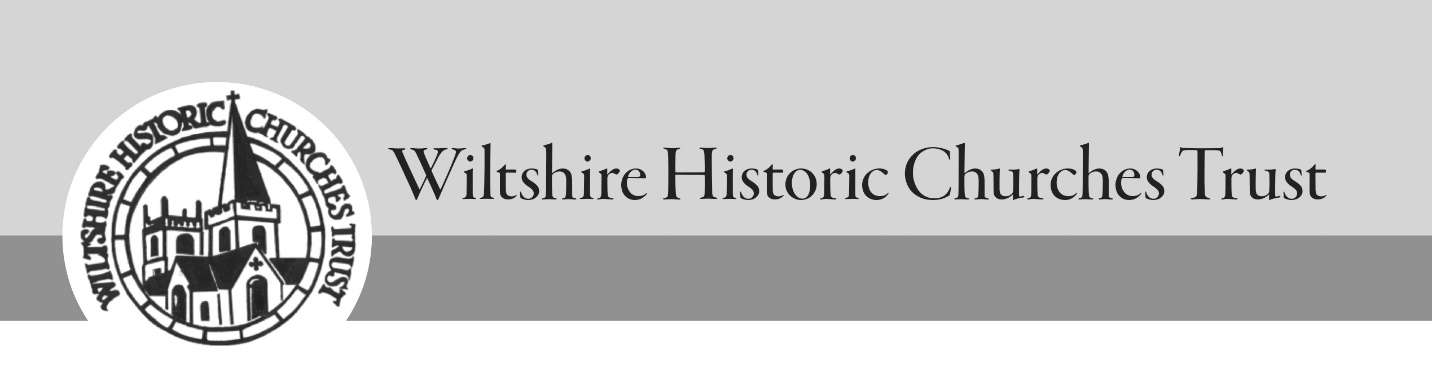 Registered Charity Number 1075598FRIENDS OF WILTSHIRE CHURCHES - APPLICATION FOR MEMBERSHIPPersonal Contact Information: which will be protected in accordance with the General Data Protection Regulation and the Privacy Statement of the Wiltshire Historic Churches TrustType of Membership – Please Check Box 		Signature:	Individual £20 per year	Couple £30 per year	Corporate £100 per year					Date:If you would like to help with events or have an expertise or interest that might be useful, please check this box . We will then contact you about your special skills and interests.Please complete the Bankers' Order on Page 2 and the Gift Aid Certificate on Page 3Registered Charity Number 1075598BANKERS’ ORDERName of your Bank:  Bank's Address: Post Code:Account Name:Sort Code:Account Number:Please debit this account and pay to: Wiltshire Historic Churches Trust - FriendsAccount No. 04376113; Lloyds TSB Bank Salisbury 30-97-41The sum of £ ....…….(In words ……………………………pounds)Starting from ……………………..…...(date)and annually until further noticeSignatureDatePlease complete the Gift Aid Certificate on Page 3Registered Charity Number 1075598GIFT AID DECLARATION –  please choose YES/NO  Please treat as Gift Aid donations all qualifying gifts of money to the Wiltshire Historic Churches Trust (Registered Charity Number 1075598) made today and in the future. I confirm I have paid or will pay an amount of Income Tax and/or Capital Gains Tax for each tax year (6 April to 5 April) that is at least equal to the amount of tax that all the charities (including churches) and Community Amateur Sports Clubs (CASCs) that I donate to will reclaim on my gifts for that tax year. I understand that other taxes such as VAT and Council Tax do not qualify. I understand the charity will reclaim 25p of tax on every £1 that I give.Signature:Title and Full Name:Date:Thank you for completing this Friends of Wiltshire Churches application form, the banker’s order and the gift aid certificate.Please now send the original signed 3 page form by post to:Martin KnightThe Friends of Wiltshire ChurchesThe ManorWinterbourne BassettWiltshire SN4 9PUTitleFirst NameSurname Post-nominalsAddress Line 1Address Line 2Town/CityCountyPost CodeEmail AddressTelephone NumberMobile NumberAuthorisation – My Personal DataI agree that the Friends of Wiltshire Churches may hold my personal data and process it to confirm my membership and advise me of news, membership updates, occasional sales of Friends publications and the Friends programme of events by email, telephone and letterAgreement –Please CHECK box and SIGN below the box